Общие положения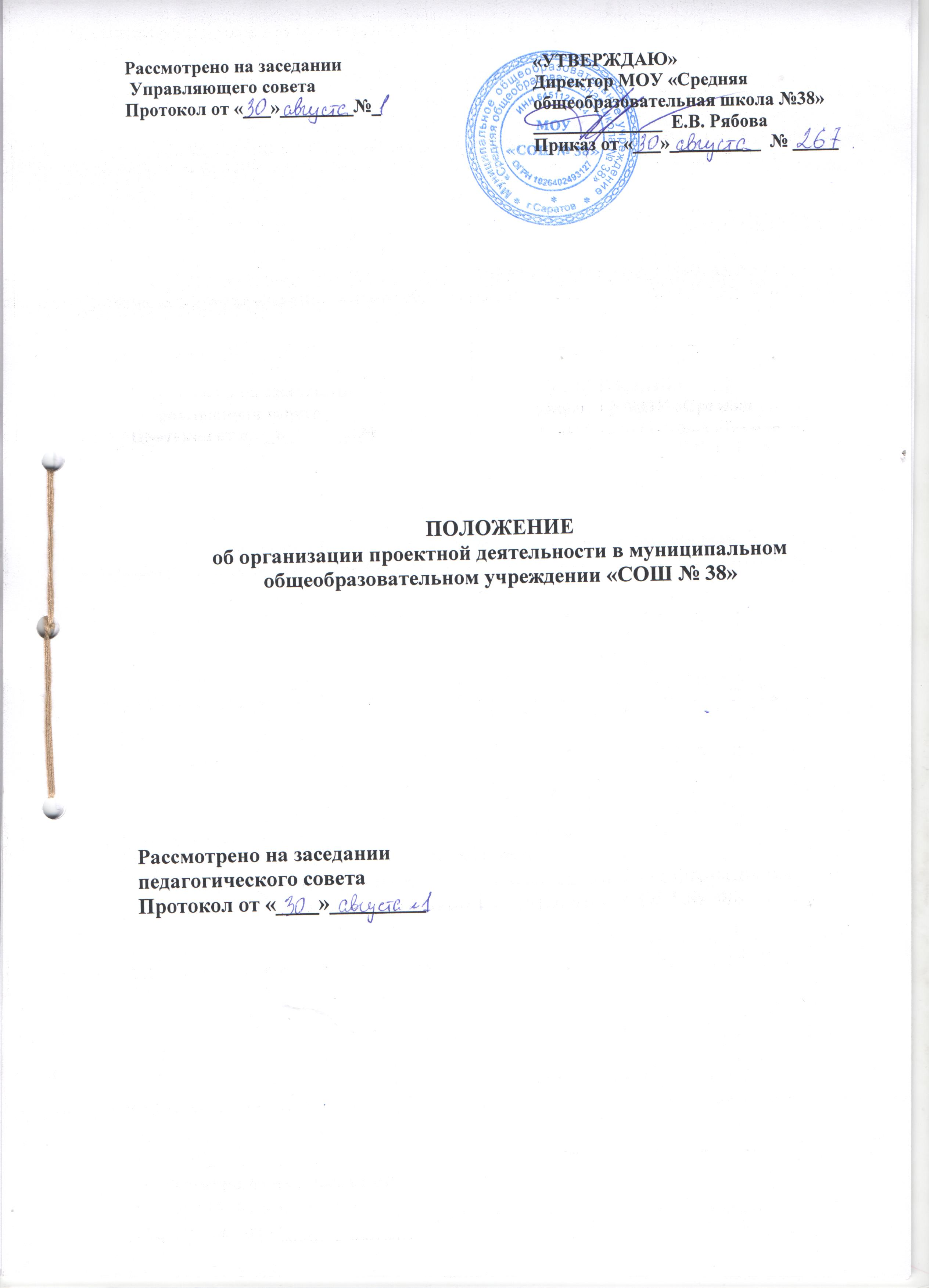 Положение об организации проектной деятельности в муниципальном общеобразовательном учреждении «Средняя общеобразовательная школа № 38» (далее – МОУ «СОШ № 38») разработано в соответствии с:Федеральным законом от 29.12.2012 № 273-ФЗ «Об образовании в Российской Федерации»;федеральным государственным образовательным стандартом (далее – ФГОС) общего образования (по уровням);образовательной программой МОУ «СОШ № 38» соответствующего уровня общего образования.Проектная деятельность является составной частью образовательного процесса в МОУ «СОШ № 38» и осуществляется в рамках урочной и внеурочной деятельности в течение учебного года согласно учебному плану.Под проектной деятельностью понимается целенаправленно организованная работа творческих групп педагогов и учащихся  по разрешению одной из актуальных социальных или учебных проблем (или ее аспектов). При этом происходит самостоятельное освоение участниками объединения комплексных научно-практических знаний и ключевых компетенций и создается собственный интеллектуальный продукт в современной электронной или иной форме, предназначенный для распространения и применения в различных видах деятельности.Учащиеся 1-8 классов участвуют в индивидуальной и (или) коллективной проектной деятельности. Для учащихся 9 классов защита проектной работы является формой промежуточной аттестации по предметам по выбору.Для учащихся 10-11 классов индивидуальная проектная работа является обязательной формой образовательной деятельности, выполняемой в рамках одного или нескольких учебных предметов согласно учебного плана.Цели и задачи проектной деятельностиЦелью учебного проектирования является полное и органичное включение проектной деятельности в образовательный процесс МОУ «СОШ № 38», изменение психологии его участников и перестановка акцентов с традиционных образовательных форм на сотрудничество, партнерство учителя и ученика, их совместный поиск новых комплексных знаний, овладение умениями использовать эти знания при создании своего интеллектуального продукта, востребованного профессиональным сообществом, формирование ключевых компетенций, необходимых для жизни и успешной самореализации человека в информационном обществе, воспитание личности выпускника, готовой к жизни в высокотехнологичном конкурентном мире, важнейшими качествами которой являются инициативность, способность творчески мыслить и находить нестандартные решения, умение выбирать профессиональный путь, готовность обучаться в течение всей жизни.2.2. Задачи проектной деятельности:обучение планированию (учащийся должен уметь четко определить цель,описать основные шаги по достижению поставленной цели, концентрироваться на достижении цели на протяжении всей работы);формирование навыков сбора и обработки информации, материалов (учащийся должен уметь выбрать нужную информацию и правильно ее использовать);развитие умения анализировать (креативность и критическое мышление);развитие умения составлять письменный отчет о самостоятельной работенад проектом (составлять план работы, презентовать четко информацию, оформлять сноски);формирование позитивного отношения к работе (учащийся должен проявлять инициативу, стараться выполнить работу в срок в соответствии с установленным планом и графиком работы);вовлечение в творческое проектирование всех участников образовательных отношений – учителей, учащихся и их родителей (законных представителей), создание единого творческого коллектива единомышленников, занятых общим делом воспитания и самовоспитания современной творческой личности;расширение и совершенствование области тематического исследованияв проектной деятельности, поиски новых направлений и форм творческого проектирования.расширение границ практического использования проектных работ, созданных педагогами и учащимися, укрепление престижа участия в проектной деятельности для учащихся и педагогов.3. Основные понятия проектной деятельности3.1. Проект - это форма организации совместной деятельности учителя иучащихся, совокупность приемов и действий в их определенной последовательности, направленной на достижение поставленной цели —решение конкретной проблемы, значимой для учащихся и оформленной в виде некоего конечного продукта.3.2.Типология форм организации проектной деятельности (проектов) учащихся может быть представлена по следующим основаниям:видам проектов: информационный (поисковый), исследовательский, творческий, социальный, прикладной (практико-ориентированный), игровой(ролевой), инновационный (предполагающий организационно-экономический механизм внедрения);содержанию: монопредметный, метапредметный, относящийся к области знаний (нескольким областям), относящийся к области деятельности и пр.;количеству участников: индивидуальный, парный, малогрупповой (до5 человек), групповой (до 15 человек), коллективный (класс и более), муниципальный, региональный, всероссийский, международный, сетевой (в рамках сложившейся партнерской сети, в том числе в Интернете);длительности (продолжительности) проекта: от проекта-урока до многолетнего проекта.4. Содержание проектной деятельности4.1. Проект должен представлять соответствующую возрастной группе автора-исследователя исследовательскую индивидуальную работу современного научного уровня.4.2. Проектная работа включает в себя сбор, обработку, систематизацию иобобщение информации по выдвинутой проблеме, а также может представлять собой небольшое научное исследование, демонстрирующее авторское видение проблемы, ее оригинальное, авторское толкование и решение, четкую самостоятельную авторскую позицию и выводы – результат научного поиска и обобщения.4.3. Проектная работа не допускает какие-либо виды плагиата. Использование каких-либо видов информационных источников обязательно сопровождается ссылкой на эти источники, в том числе и Internet-ресурсы.4.4. Проект должен иметь практическую направленность, социальную значимость, возможность применения в той или иной сфере деятельности.5. Организация проектной деятельности5.1. Проектная деятельность является обязательной составной частью учебной деятельности учащихся МОУ «СОШ № 38».5.2. Общее руководство проектной деятельностью учащихся в МОУ «СОШ № 38» осуществляют заместители директора по учебно-воспитательной работе (далее – заместители директора по УВР) в соответствии со своей компетенцией.5.3. Заместители директора по УВР:организуют проектную деятельность учащихся в рамках учебного плана;распределяют нагрузку педагогов по руководству проектами;готовят для рассмотрения на педагогическом совете перечень тем проектных работ, выбранных учащимися;организуют предварительную экспертизу работ, представленных к защите;организуют и проводят защиту выполненных проектных работ в рамках промежуточной аттестации;дают предложения методическому совету МОУ «СОШ № 38» по выдвижению лучших проектных работ для участия в научно-практических конференциях и конкурсных мероприятиях различного уровня.5.4. Руководителями проектных работ являются педагоги МОУ «СОШ № 38». Консультантами могут быть сотрудники иных организаций, а также родители (законные представители) учащихся.5.5. Руководители проектных работ:формулируют темы, предлагаемые для выполнения учащимися, и согласуют их с заместителем директора по УВР для рассмотрения на педагогическом совете МОУ «СОШ № 38»;организуют индивидуальные и групповые консультации для учащихся в процессе выполнения проектной работы, осуществляют контроль деятельности учащихся и несут ответственность за качество представленных к защите проектных работ;проводят индивидуальные консультации с учащимися, представляющими свои проектные работы на научно-практические конференции и конкурсы различного уровня. Для участия проектной работы в научно-практических конференциях и конкурсах организуют оформление сопровождающей документации, предусмотренной положением.5.6. Результаты выполнения учебных проектов учащимися 1-8 классов учитываются в портфолио, учащихся 9-11 классов учитывается при выставлении годовой отметки по соответствующему учебному предмету.5.7. Представление результатов индивидуальной проектной деятельности учащихся 10-11 предусматривает публичную защиту работы в рамках промежуточной аттестации. 6.Порядок и требования к выполнению проектной работы6.1. Учащиеся 9-11 классов самостоятельно выбирают предметную область, в которой будет осуществляться индивидуальная проектная работа, и руководителя работы из числа педагогов МОУ «СОШ № 38». 6.2. Учащиеся самостоятельно формулируют тему (либо выбирают одну из тем, предложенных руководителем), определяют цель (продукт) работы и ее жанровые особенности и согласуют с руководителем проекта. Согласованные темы проектов утверждаются   педагогическим   советом   МОУ   «СОШ № 38» не  позднее  15  октября текущего года.6.3. Проектная работа выполняется учащимися 9 классов в течение одного учебного года, учащимися 10 классов – в течение двух учебных лет (10-11 классы) в соответствии с планом-графиком выполнения, согласованным с руководителем проекта (приложение № 1).6.4. Рекомендуемы порядок выполнения проектной работы представлен в технологической карте (приложение № 2).7. Оформление проектной работы и порядок защиты7.1. Результатом (продуктом) проектной деятельности может быть любая из следующих работ:письменная работа (эссе, реферат, аналитические материалы, обзорные материалы, отчеты о проведенных исследованиях, стендовый доклад и др.);художественная творческая работа (в области литературы, музыки, изобразительного искусства, экранных искусств), представленная в виде прозаического или стихотворного произведения, инсценировки, художественной декламации, исполнения музыкального произведения, компьютерной анимации и др.;материальный объект, макет, иное конструкторское изделие;отчётные материалы по социальному проекту, которые могут включать как тексты, так и мультимедийные продукты.7.2. В состав материалов, которые должны быть подготовлены по завершению проекта для его защиты, в обязательном порядке включаются:выносимый на защиту продукт проектной деятельности, представленный в одной из описанных выше форм;подготовленная учащимся краткая пояснительная записка к проекту (объемом не более одной машинописной страницы) с указанием для всех проектов: - исходного замысла, цели и назначения проекта; - краткого описания хода выполнения проекта и полученных результатов; - списка использованных источников;- для конструкторских проектов в пояснительную записку, кроме того, включается описание особенностей конструкторских решений, для социальных проектов — описание эффектов/эффекта от реализации проекта;краткий отзыв руководителя, содержащий краткую характеристику работы обучающегося в ходе выполнения проекта, в том числе:- инициативности и самостоятельности; - ответственности (включая динамику отношения к выполняемой работе); - исполнительской дисциплины. При наличии в выполненной работе соответствующих оснований в отзыве может быть также отмечена новизна подхода и/или полученных решений, актуальность и практическая значимость полученных результатов.7.3. Общим требованием ко всем работам является необходимостьсоблюдения норм и правил цитирования, ссылок на различные источники. В случае заимствования текста работы (плагиата) без указания ссылок на источник, проект к защите не допускается.7.4. Публичная защита проектной работы проводится лично автором (группой разработчиков) в устной форме в рамках промежуточной аттестации в сроки, определенные приказом МОУ «СОШ № 38».7.5. Проектная работа представляется руководителю не позднее, чем за 1 месяц до даты защиты.7.6. Для оценки выполненных проектов создается комиссия, персональный состав которой  утверждается  приказом  директора  МОУ «СОШ № 38».  В   состав   комиссии могут входить представители администрации школы, учителя-предметники, представители Управляющего совета и иных организаций (по согласованию). 7.7. Перед публичной защитой проекта ее участники должны провести проверку техники, записать работу или ее демонстрационную версию на компьютер, который будет использоваться во время презентации, проверить качество записи и демонстрации.7.8. Продолжительность выступления не должна превышать 10 мин. После завершения выступления автор проекта отвечает на вопросы членов комиссии (до 5 мин.)7.9. По итогам выполнения и защиты проектной работы решением комиссии учащемуся выставляется итоговая оценка. Результаты защиты проекта вносятся в оценочный лист проектной работы (приложение № 3).7.10. Учащиеся по согласованию с руководителем могут направлять завершенные проектные работы на научно-практические конференции и другие конкурсные мероприятия различного уровня. Для учащихся – авторов проектных работ, ставших победителями и призерами данных мероприятий, результат участия приравнивается к процедуре публичной защиты. Решением комиссии учащемуся выставляется итоговая оценка «отлично».8. Критерии оценки проектной работы8.1. Проектная работа оценивается по следующим направлениям:сформированность познавательных универсальных учебных действий (далее – УУД) как способность к самостоятельному приобретению знаний и решению проблем, проявляющаяся в умении сформулировать тему, обосновать ее актуальность и выбрать адекватные приемы ее решения, включая поиск и обработку информации, формулировку выводов, обоснование и создание модели, объекта, творческого решения и т.п.сформированность регулятивных УУД, проявляющаяся в умении самостоятельно ставить цели и задачи, планировать и управлять своей деятельностью во времени, использовать имеющиеся и привлекать недостающие ресурсы, осуществлять выбор оптимальных приемов деятельности;сформированность предметных знаний и способов действий, проявляющаяся в умении раскрыть содержание работы, логично и обоснованно в соответствии с темой использовать имеющиеся знания и способы действий;сформированность коммуникативных УУД, проявляющаяся в способности ясно изложить содержание выполненной работы, представить ее результаты, четко и аргументированно ответить на вопросы.9. Делопроизводство	9.1. По результатам защиты составляется протокол, который подписывается всеми членами комиссии.	9.2. Протоколы заседаний комиссии хранятся в архиве в течение 5 лет.	9.3. Из проектных работ, рекомендованных для участия в научно-практических конференциях и конкурсах различного уровня, а также к использованию в урочной и внеурочной деятельности, формируется банк данных проектов МОУ «СОШ № 38».	Остальные работы хранятся до 31 декабря текущего года и уничтожаются в соответствии с актом.План-график выполнения проектной работыАвтор: _________________________________________________________Тема: __________________________________________________________Руководитель проекта: ____________________________________________Технологическая карта реализации проектаОценочный лист проектной работыАвтор: ________________________________________________________    Тема: _________________________________________________________Приложение № 1к Положению об организации проектной деятельности в муниципальномобщеобразовательном учреждении«СОШ № 38»Порядок выполнения работыСрок выполненияКомментарии руководителя проекта о выполненииПодготовительный этапПодготовительный этапПодготовительный этапФормулировка темы проектаВыбор направления и жанра выполнения проекта, формы предоставления конечного результатаОбоснование актуальности выбранной темыФормулировка цели проектаФормулировка задач проектаРазработка программы и методики реализации проектаЭтап выполнения проектаЭтап выполнения проектаЭтап выполнения проектаПоиск, отбор, систематизация, анализ, оформление информацииМоделированиеПредварительный контроль достижения результатаДоработка (коррекция) полученных результатовОформление отчета (может осуществляться в процессе выполнения работы на предыдущих этапах)Оформление отчета (может осуществляться в процессе выполнения работы на предыдущих этапах)Оформление отчета (может осуществляться в процессе выполнения работы на предыдущих этапах)Титульный листАктуальность и назначение проекта, его практическая значимостьЦель и задачи проектаМетодика выполнения проектаРезультаты выполнения проектаСписок использованных источников информацииПриложения (иллюстрации, графический, справочный материал, электронная версия работы и др.)Рефлексивное описание выполнения проектаПодготовка представления конечного результатаПодготовка оценочных листовРецензирование проекта руководителемЗащита проектаПриложение № 2к Положению об организации проектной деятельности в муниципальномобщеобразовательном учреждении«СОШ № 38»Этапы реализации проектаМетодические комментарииПодготовительный этапПодготовительный этапВыбор учащимися предметной области и руководителя проектаУчащиеся на основании собственных интересов самостоятельно выбирают предметную область, в которой будет осуществляться проектная работа, и руководителя работы из педагогов МОУ «СОШ № 38»Выбор тематики, направления и жанра выполнения проектаПо направлению проекты могут быть исследовательские, инженерные, прикладные, информационные, социальные, экологические, краеведческие, игровые, творческие и др.Проектные работы могут быть выполнены в различных жанрах, таких как:геоинформационная систем;мультимедийная экскурсия;справочник, путеводитель, атлас на бумажных и электронных носителях;макет, дизайн макета;видеоматериалы;учебное пособие или дидактические материалы;компьютерная программа;описание свойств создаваемого или модифицируемого объекта, события или системы, которые подлежат реализации, например экологические, социальные проекты, бизнес-план;сценарий, творческое произведение и др.Учащиеся самостоятельно формулируют тему или выбирают одну из тем, предложенных педагогом, определяют цель (продукт) работы и ее жанровые особенности и  согласуют с руководителем проекта. Тема должна быть сформулирована максимально конкретно, отражая существенные стороны проекта, и должна быть уточнена после завершения всей работыОбоснование актуальности выбранной темыТема актуальна при наличии общественной потребности (внешнего запроса, социального заказа), определяющей необходимость проектирования. Актуальность порождается противоречием между необходимостью в результатах данного проекта (для чего нужен результат, в чем заключается его уникальность) и их отсутствием Формулировка цели проектаЦель формулируется как представление о результате деятельности, т.е. следует описать конкретный материальный продукт, который автор хочет получить в конечном итоге.Цель работы: создать …, разработать …Цель должна быть понятной, достижимой, диагностируемой.Формулировка задач проектаЗадачи – промежуточные цели деятельности по этапам реализации проекта. Требования к задачам: достижимость, последовательность и иерархичность, непротиворечивость друг другу, ясность формулировки, диагностичность (измеряемость результатов), фиксированность по срокам.Формулируются 3-4 задачи, являющиеся шагами к конечной цели.Тема, цели и задачи проекта должны быть согласованы между собой.Разработка методики и программы реализации проектаМетодика выполнения проекта: для выполнения каждой задачи подробно разрабатывается содержание и порядок действий автора (что и как делать).Определяются источники получения информации на каждом этапе работы:что известно по содержанию данной проблемы;каких знаний недостает;где и каким образом можно приобрести недостающие знания (анализ литературы, анализ информации из Интернета, работа в архиве, опрос, работа в музеях, проведение микроисследования и др.).Указываются сроки реализации каждой задачи.Выбор формы и определение срока предоставления конечного результатаОбоснование выбора формы представления конечного результата (отчета), корректировка сроков в процессе подготовки проектаЭтап выполнения проектаЭтап выполнения проектаВыполнение задач проектаУчащиеся самостоятельно (при консультативной помощи руководителя) работают над реализацией поставленных задач (производят поиск, отбор, систематизацию, анализ, оформление информации, осуществляют моделирование) согласно разработанной методики и программеПредварительный контрольСовместно с руководителем определяется степень достижения каждой из задач и цели.Обсуждение полученных материалов и достигнутых результатов в учебных классах (группах)Доработка (коррекция) полученных результатовКорректировка содержания проекта после определения степени достижения каждой из задач и целиОформление отчета (паспорта проекта)Отчет должен содержать следующие разделы:титульный лист (с указанием ОУ, темы проекта, автора (группы авторов) и руководителя, года разработки);актуальность и назначение проекта, его практическая значимость;цель и задачи проекта;методика выполнения проекта;результаты выполнения проекта;список использованных источников информации;приложения (иллюстрации, графический, справочный материал, электронная версия работы и др.).Отчет должен быть выполнен в формате А4, шрифтом TimesNewRoman, размер шрифта – 14.Подготовка представления (презентации) конечного результатаВ отведенное на представление результата ограниченное время необходимо кратко отразить:общие сведения о проекте: тему, актуальность и практическую значимость, цель;задачи и их достижение (по каждой задаче: методика выполнения и достигнутый результат);общий результат работы и выводы.При сопровождении выступления компьютерной презентацией необходимо обратить внимание на ее содержание и оформление. Презентация должна иллюстрировать, а не дублировать основное содержание устного выступления, т. е. содержать минимальное количество текста, сведений и другой информации, чтение которой отвлекает от содержания выступления. Отвлекающими являются и эффекты анимации, которые не служат выделению информации.Представление (презентация) конечного результата проектаНа представлении (защите) проекта должен быть представлен сам проект, отзыв (рецензия) руководителя, презентационный материал. Автору необходимо уложится в отведенное время (не более 10 мин).Коллективное обсуждение всей работы  (в рамках защиты)Необходимо быть готовым к ответам на вопросы по содержанию и методики проделанной работыРефлексияАвтор проекта должен ответить (себе) на вопросы:осуществлен ли замысел (достигнута ли цель);что способствовало или препятствовало достижению;как избежать выявленных проблем в будущем.Применение результатов работыОрганизация использования результатов проекта в практике гимназииПриложение № 3к Положению об организации проектной деятельности в муниципальномобщеобразовательном учреждении«СОШ № 38»КритерииОценкаКомментарииВыполнение проектной работыВыполнение проектной работыВыполнение проектной работыТитульный лист, распечатанный вариант работыСоответствие содержания темеАктуальностьФормулировка цели и задач проектаМетодика выполнения проектаРезультаты выполнения проектаоригинальность;новизна;практическая значимость;самостоятельность выполнения;форма представленияФормулировка выводовСписок использованных источников информацииНаличие иллюстративного материалаНаличие электронной версии работыОсобое мнениеПрезентация и защита проектаПрезентация и защита проектаПрезентация и защита проектаЛогика изложения. Указаны:тема;актуальность;цель;задачи;методика;результаты выполнения задач;выводыВладение материалом:понимание излагаемого;аргументированность;логичность;умение ответить на вопросыНаличие и качество иллюстративного материалаРечь (четкость, грамотность, построение фраз и др.)Соблюдение регламента (до 10 мин)Особое мнениеРекомендации